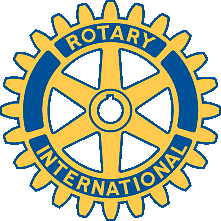 ROTARY DISTRICT 6440VOCATIONAL SCHOLARSHIP APPLICATION(Applicant to fill out/Club to sign)PLEASE NOTE CHANGE OF DATEApplication Deadline Now: April 6, 2018Scholarship grants in the amount of $1,500 each will be awarded to support educational programs preparing students for vocational or technical careers attainable with less than a four-year degree.  Grants will be limited to an Associate Degree or equivalent certification program. To be submitted:One completed and legible application form suitable for photo-copy reproduction and distribution to Rotary Vocational Scholarship Committee MembersTwo letters of reference must accompany this applicationTranscript of high school and/or community college (if applicable) gradesVocational Scholarship Application Rating Form signed by Sponsoring Rotary ClubVocational Scholarship Interview Rating Form signed by Sponsoring Rotary ClubMAIL APPLICATION AND SUPPORTING PAPERS TO: Courtney Olson, 220 W Coventry Pl., Mount Prospect IL 60056 OR email to courtneyrotary@gmail.com******************************************************************************Name ________________________________________________________________________Last						First						Middle InitialAddress ______________________________________________________________________				Street						City						State			Zip CodeDate of Birth _____/_____/________  E-mail ___________________________________  Phone (______) ______________________Parent/Guardian  ______________________________________________________________Address ______________________________________________________________________				Street						City						State			Zip CodeE-mail ___________________________________  Phone (______) ______________________Intended School or Community College	Name  _____________________________________________________________________Street Address  _____________________________________________________________	City, State, Zip Code  ________________________________________________________Financial Aid Coordinator  ___________________________________________________E- mail __________________________________ Phone (______) ____________________Describe Intended Vocational or Technical Program  ________________________________ __________________________________________________________________________________________________________________________________________________________________________________________________________________________________________Describe all completed coursework, volunteer experience, hobbies, competitions or awards in your Chosen Field. ___________________________________________________________ ________________________________________________________________________________________________________________________________________________________________________________________________________________________________________________________________________________________________________________________HIGH SCHOOL RECORDName and Address of School Attended      _________________________________________________											_________________________________________________											_________________________________________________Number in Class ___________ Rank in Class _______________ Graduation Date _______________Responsibilities at School (Clubs, Offices, Sports, Etc.): _______________________________________________________________________________________________________________________________________________________________________________________________________________Other Activities in the Community and/or Workplace: _____________________________________________________________________________________________________________________________________________________________________________________________________________________________________________________________________________________________________Counselor’s Recommendation/Comments (Optional): ______________________________________________________________________________________________________________________________________________________________________________________________________________________________________________________________________________________________________What Are Your Future Plans? __________________________________________________________ ________________________________________________________________________________________________________________________________________________________Applicant’s Acknowledgment: I have completed this single copy application and have provided the required supporting documents.  I understand that I must stand ready to be interviewed.				_______________________________________              ____________________ 							 Applicant’s Signature							   Date Prefer:  (circle) 		Morning Interview     	Afternoon InterviewSPONSORING ROTARY CLUB ENDORSEMENT                 Date  ______________________         (Must be signed by Club.)The Rotary Club of __________________________________ has evaluated and hereby submits this application of ___________________________________ to the District 6440 Vocational Scholarship Program Committee for its further consideration. This application has been carefully reviewed and the Club’s Board of Directors gives this applicant its endorsement.Club President Signature _______________________________ E-mail _________________________Printed Name ______________________________  Daytime Phone (______) ____________________Vocational Chair Signature ______________________________ E-mail ________________________Printed Name ______________________________  Daytime Phone (______) ____________________